Fais les activités dans l’ordre que tu souhaites. 
Tu dois avoir terminé une activité avant d’en entamer une autre.
Compétences méthodologiquesFini !ThèmeConsigneMatérielEvaluationAtelier d’écriture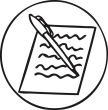 Rédige un portrait chinois.Fiche « portrait chinois »Je suis capable d’écrire un texte qui respecte les consignes.Grammaire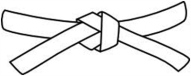 Valide la ceinture blanche de grammaire.Coin des ceinturesJe maîtrise l’emploi de la ponctuation.Poésie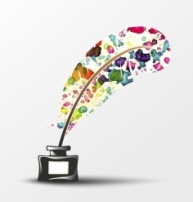 Choisis une poésie, recopie la dans le cahier de parcours culturel et apprends la pour le 16 octobre.Le manuel de Français 
ou tout autre recueil de poésie de ton choixJe suis capable de dire de mémoire avec l’intonation et le rythme qui conviennent.Lecture compréhension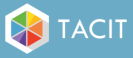 Fais l’évaluation de  TACIT.Site Internet TacitJe suis capable de repérer des informations implicites dans un texte.Grammaire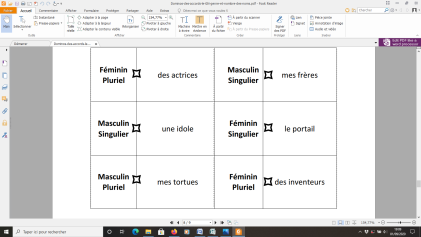 Avec un camarade, joue aux dominos des noms.Dominos des noms (boîte ceinture jaune)Je sais identifier le genre et le nombre d’un nomEtre autonome : mener à terme au moins 3 activités    , voire 4 ou 5 Tenir son cahier avec soinRespecter les règles de vie collective (J’ai chuchoté, je n’ai pas dérangé les autres, je n’ai pas parlé sans avoir la parole)Accéder aux logiciels et aux documents à partir de mon espace de travail